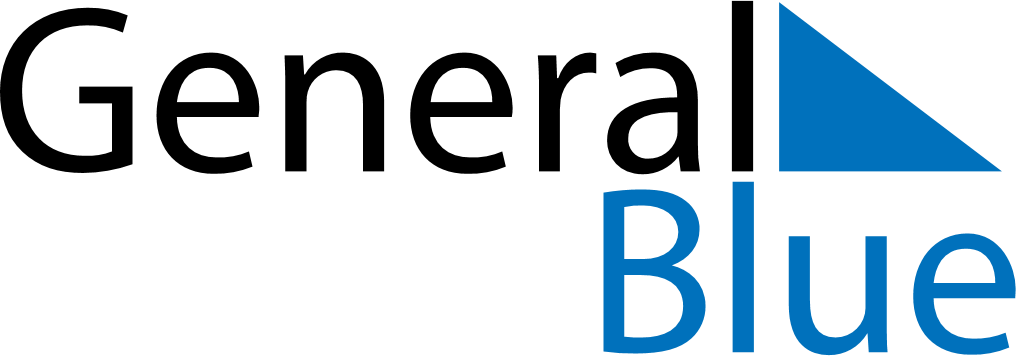 Ukraine 2030 HolidaysUkraine 2030 HolidaysDATENAME OF HOLIDAYJanuary 1, 2030TuesdayNew YearJanuary 2, 2030WednesdayNew YearJanuary 7, 2030MondayOrthodox ChristmasMarch 8, 2030FridayInternational Women’s DayApril 28, 2030SundayOrthodox EasterApril 29, 2030MondayOrthodox EasterMay 1, 2030WednesdayLabour DayMay 2, 2030ThursdayLabour DayMay 9, 2030ThursdayVictory DayJune 16, 2030SundayPentecostJune 17, 2030MondayPentecostJune 28, 2030FridayConstitution DayAugust 24, 2030SaturdayIndependence DayAugust 26, 2030MondayIndependence Day (substitute day)October 14, 2030MondayDefender of Ukraine Day